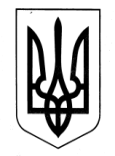 ХАРКІВСЬКА ОБЛАСНА ДЕРЖАВНА АДМІНІСТРАЦІЯДЕПАРТАМЕНТ НАУКИ І ОСВІТИ НАКАЗ13.09.2019                                         Харків                                              № 213Про участь учнів Харківського державного вищого училища фізичної культури №1 у чемпіонатах України  з велоспорту (маунтенбайк)Відповідно до Положення про Департамент науки і освіти Харківської обласної державної адміністрації, затвердженого розпорядженням голови обласної державної адміністрації від 16.04.2018 № 284, враховуючи Єдиний календарний план фізкультурно-оздоровчих та спортивних заходів України на  2019 рік, затверджений наказом Міністерства молоді та спорту України від 27.12.2018 № 5790 (зі змінами) та Уточнений план-календар спортивно-масових заходів на 2019 рік Харківського державного вищого училища фізичної культури №1 станом на 06.09.2019, затверджений директором Департаменту науки і освіти Харківської обласної державної адміністрації, керуючись  статтею  6  Закону  України  «Про місцеві державні адміністрації»,н а к а з у ю:1. РЕКОМЕНДУВАТИ директору Харківського державного вищого училища фізичної культури №1 НАЗАРЕНКУ Юрію Вікторовичу:1.1 Забезпечити участь учнів відділення велоспорту у чемпіонаті України крос - кантрі на короткому крузі, ІV етапі чемпіонату України (шорт-трек),        V етапі чемпіонату України ХСЕ, ІІ турі чемпіонату України в парній гонці (серед усіх вікових кат) з велоспорту (маунтенбайк), навчально – тренувальному збірі до чемпіонату України (4х), фіналу чемпіонату України ХСЕ, фіналу чемпіонату України (шорт-трек), фіналу Кубка України  ХСО (чол.,жін.), фіналу чемпіонату України ХСО (юніори, юніорки, юнаки, дівчата)  з велоспорту (маунтенбайк), чемпіонаті України (4х), фіналі чемпіонату України ХСЕ, фіналі чемпіонату України (шорт-трек), фіналі Кубку України  ХСО (чол.,жін.), фіналі чемпіонату України ХСО (юніори, юніорки, юнаки, дівчата)  з велоспорту (маунтенбайк), що відбудуться в містах Рівне-Чернівці. Термін: 16.09.2019-02.10.2019	1.2. Відрядити до міст Рівне-Чернівці вчителя з велоспорту Харківського державного вищого училища фізичної культури №1 для супроводження учнів відділення велоспорту.									Термін: 16.09.2019-02.10.20192. Витрати по відрядженню учнів та супроводжуючої особи, зазначених в пункті 1 цього наказу, здійснити відповідно до кошторису витрат, затвердженого у встановленому порядку. 3. Контроль за виконанням наказу залишаю за собою.Директор Департаменту						Лариса КАРПОВА